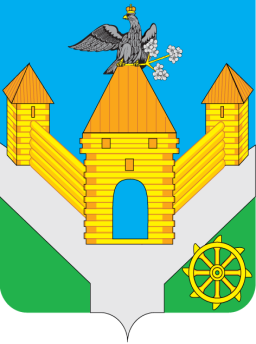 РОССИЙСКАЯ ФЕДЕРАЦИЯОРЛОВСКАЯ ОБЛАСТЬОРЛОВСКИЙ РАЙОНЗНАМЕНСКИЙ ПОСЕЛКОВЫЙ СОВЕТ НАРОДНЫХ ДЕПУТАТОВРЕШЕНИЕО принятии решения «Об утверждении тарифа на вывоз жидких бытовых отходов» в пгт ЗнаменкаПринято Знаменским поселковымСоветом народных депутатов                                                                            27 апреля 2018Статья 1.1.	Утвердить размер тарифа на вывоз жидких бытовых отходов для жителей многоквартирных домов в городском поселении Знаменка, согласно приложению к настоящему решению.2.	Утвердить тариф на вывоз жидких бытовых отходов для жителей многоквартирных домов в пгт Знаменка 5,40 рублей в расчете за 1 кв.м.Статья 2.Опубликовать настоящее решение в Орловской районной газете и разместить на официальном Интернет-сайте городского поселения Знаменка.Статья 3.Настоящее решение вступает в силу после его официального опубликования в порядке, определенном Уставом, но не ранее 01.06.2018г.Приложение 1к решению Знаменского поселковогоСовета народных депутатовот 27 апреля 2018 года № 16/51-ПСРасчет стоимости услуг по вывозу жидких бытовых отходов от жителей многоквартирных жилых домов по ООО «Орловская»Председатель Знаменского поселкового Совета народных депутатов  ________________   Ю. В. СоколовГлава городского поселения Знаменка _______________   Н. В. Логвиновпгт Знаменка27 апреля 2018 года№ 16/51-ПС№ п/пПроизводственные показателиЕд. изм.РасчетНатуральные показателиНатуральные показателиНатуральные показателиНатуральные показатели1Вывоз жидких бытовых отходов, в месяцм3150от населения в благоустроенном жилом фондем3150площадь жилых помещенийм24 353Стоимость вывоза 1 рейса жидких бытовых отходов, руб.Стоимость вывоза 1 рейса жидких бытовых отходов, руб.Стоимость вывоза 1 рейса жидких бытовых отходов, руб.Стоимость вывоза 1 рейса жидких бытовых отходов, руб.2Прямые затраты, в т.ч.495,66Заработная платаРуб.155,05Отчисления на социальные нуждыРуб.46,82Аренда транспортаРуб.7,19ТопливоРуб.159,20ТО и ремонтРуб.54,90МатериалыРуб.16,25Плата за сбросРуб.48,00Охрана трудаРуб.8,253Общепроизводственные расходыРуб.49,574Общехозяйственные расходыРуб.109,055Внеэксплуатационные расходы, в т.ч.Руб.4,12Плата за загрязнение окружающей средыРуб.0,97Налоговые платежиРуб.3,156ИТОГО расходов на 1 рейсРуб.658,407Объем вывоза за 1 рейсм34,28Стоимость вывоза ЖБО за 1 куб.м.Руб.156,769Всего расходов в месяцРуб.23 51410Размер платы для населения (23 514 руб./4353 м2)Руб./м25,40